РОССИЙСКАЯ ФЕДЕРАЦИЯИРКУТСКАЯ ОБЛАСТЬ ЗИМИНСКИЙ РАЙОНАдминистрацияКимильтейского муниципального образованияП О С Т А Н О В Л Е Н И Еот 30.03.2022 года                                 с. Кимильтей                                                     № 37Об утверждении проекта «Обустройство спортивной площадки с.Перевоз», Иркутская область, Зиминский район, с. Перевоз, ул. Юбилейная, 2а на 2023 год	В целях создания и обустройства зон отдыха, оборудование сельского сквера, в соответствии с  Федеральным законом от 6 октября 2003 года №131-ФЗ «Об общих принципах организации местного самоуправления в Российской Федерации», в соответствии с пунктом3Положения о предоставлении и расходовании субсидий из областного бюджета местным бюджетам в целях софинансирования расходных обязательств муниципальных образований Иркутской области на реализацию общественно значимых проектов по благоустройству сельских территорий, утвержденным постановлением Правительства Иркутской области от 20 декабря 2019 года № 1112-пп., ст. ст. 23, 46 Устава Кимильтейского муниципального образования, администрация Кимильтейского муниципального образования:ПОСТАНОВЛЯЕТ:	1. Утвердить проект «Обустройство спортивной площадки с.Перевоз», Иркутская область, Зиминский район, с. Перевоз, ул. Юбилейная, 2а на 2023 год.2. Настоящее постановление опубликовать в информационно-аналитическом издании Кимильтейского муниципального образования «Информационный вестник» и разместить на сайте администрации Кимильтейского муниципального образования Зиминского района: кимильтей.рф.3.  Настоящее решение вступает в силу после его официального опубликования.4.  Контроль за исполнением данного постановления оставляю за собой.Глава Кимильтейскогомуниципального образования	                                                                Н.Н. АндреевУТВЕРЖДЕН  постановлением главы Кимильтейского муниципального образованияЗиминского районаот 30.03.2022г. № 37ПАСПОРТ общественно значимого проекта по благоустройству сельских территорий, заявляемого для участия в софинансировании в 2023 годуКимильтейское муниципальное образование Зиминского района(полное наименование населённого пункта Иркутской области)Общая характеристика общественного значимого проекта по благоустройству сельских территорий, заявляемого для участия в софинансировании (далее – Проект) Расчет трудового участия:Целевая группа:Описание проекта 1. Кимильтейское муниципальное образование Зиминского района расположено в 28 км от районного центра г. Зима, включает в себя пять населённых пунктов, центром является село Кимильтей, удалённость села Перевоз от районного центра составляет, 26 км. Общее население Кимильтейского МО составляет, 2926 чел., в с. Перевоз проживает 690 человек.  Одна из важнейших проблем села – отсутствие инфраструктуры, которая позволила бы обеспечить занятием спортом населения, комфортное проживание для всех категорий граждан. В селе отсутствует тот уютный уголок, где каждый житель мог бы заниматься спортом, сделать шаг к ведению здорового образа жизни.Также на этапе развития современного общества немаловажной проблемой является – поддержание своего физического состояния, формирование общественных культурных ценностей. Администрацией Кимильтейского муниципального образования поставлена задача по формированию экологической культуры, повышение эстетического и культурного уровня жителей, занятие спортом, защита и сохранение вновь построенных объектов и воспитание молодёжи на основе трудового развития личности. Для этого планируется организация работы, с целью формирования у молодёжи патриотического, трудового воспитания.Целью Проекта является создание объекта для развитие физической культуры и спорта, решение проблемы культурного отдыха жителей села, улучшение экологического состояния населённого пункта.Задача: Создание условий для организации процесса совместного времяпровождения взрослых, молодёжи и детей; приобщение к здоровому образу жизни как важной составляющей.Карта-схема «Спортивная площадка в с. Перевоз, ул. Юбилейная 2а» площадь 1200 кв.м.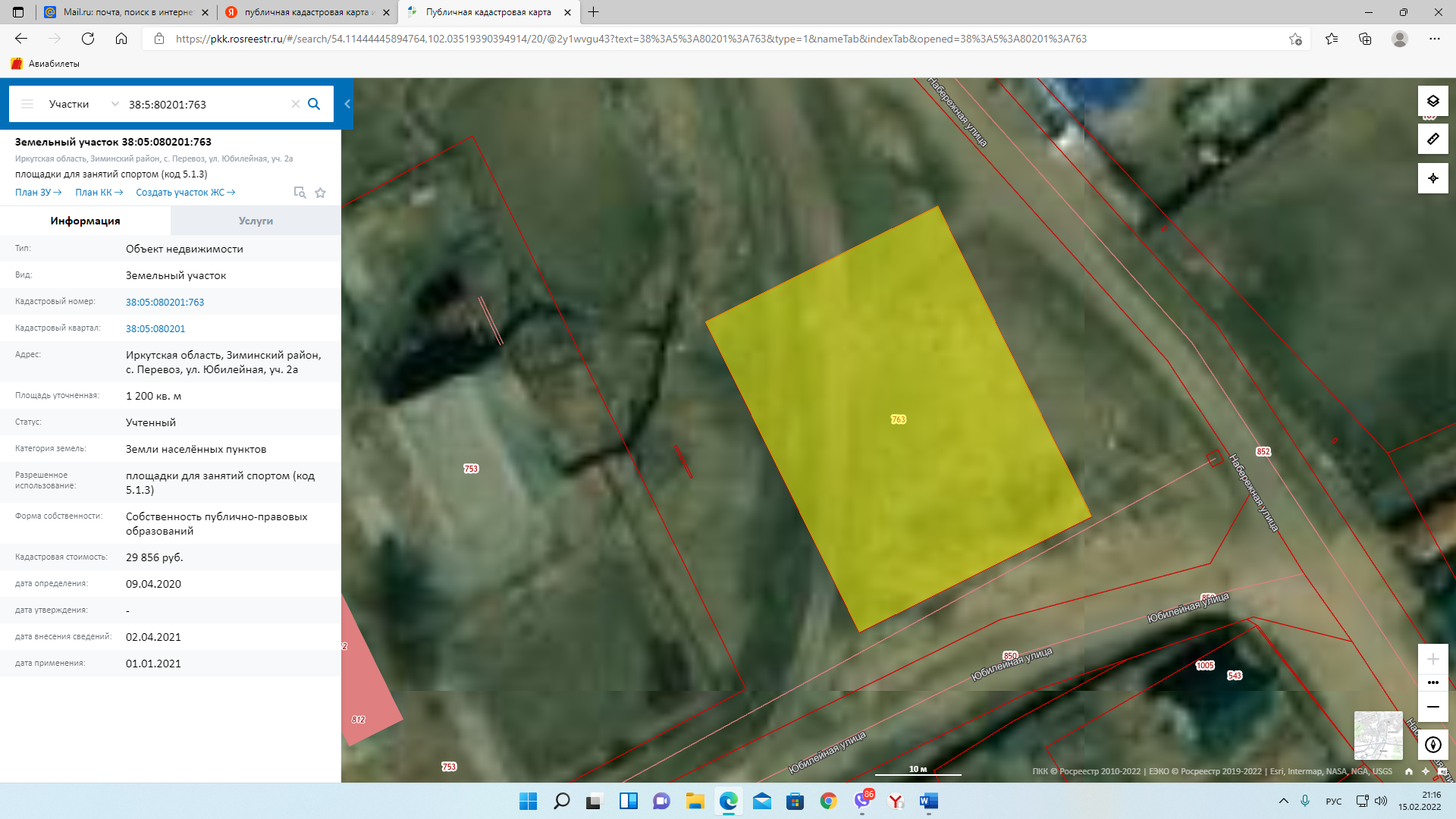 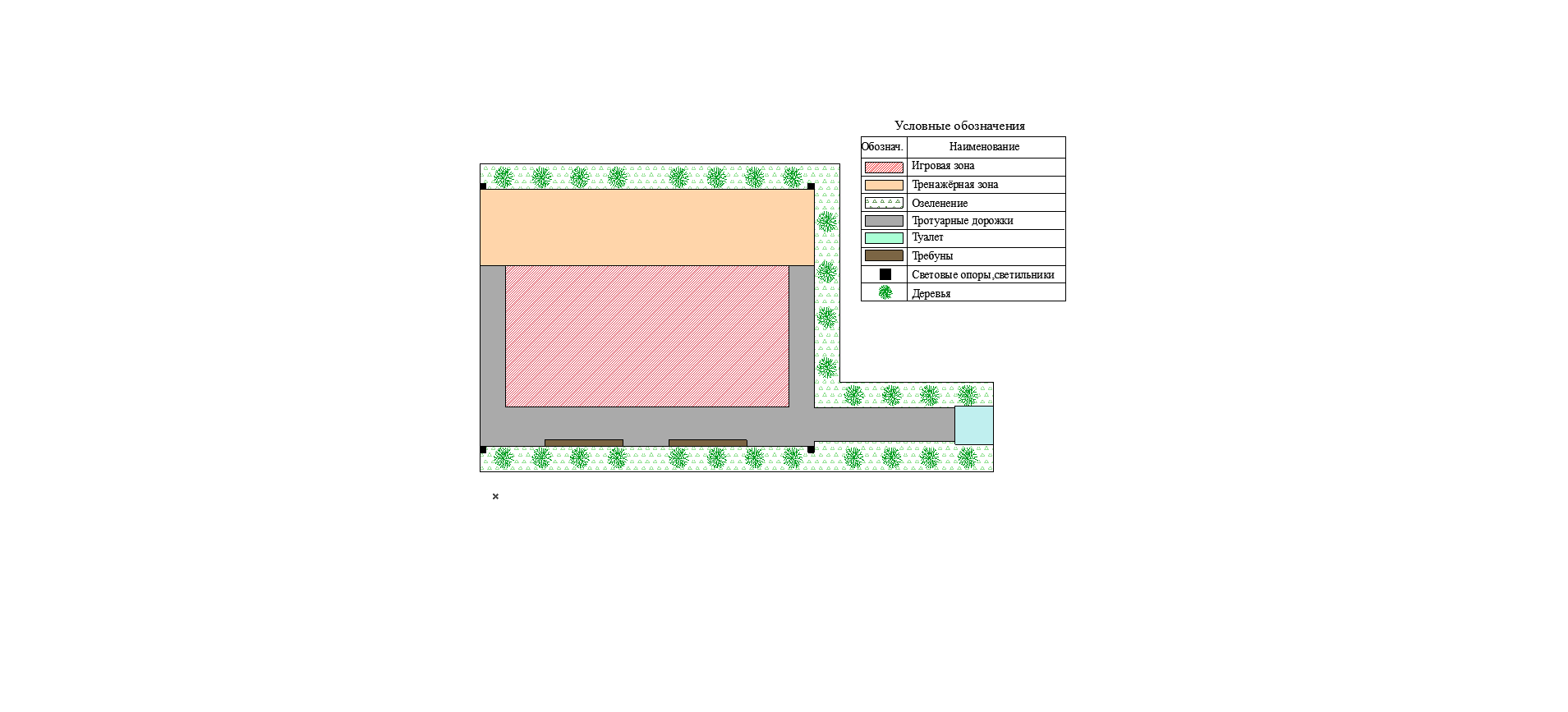 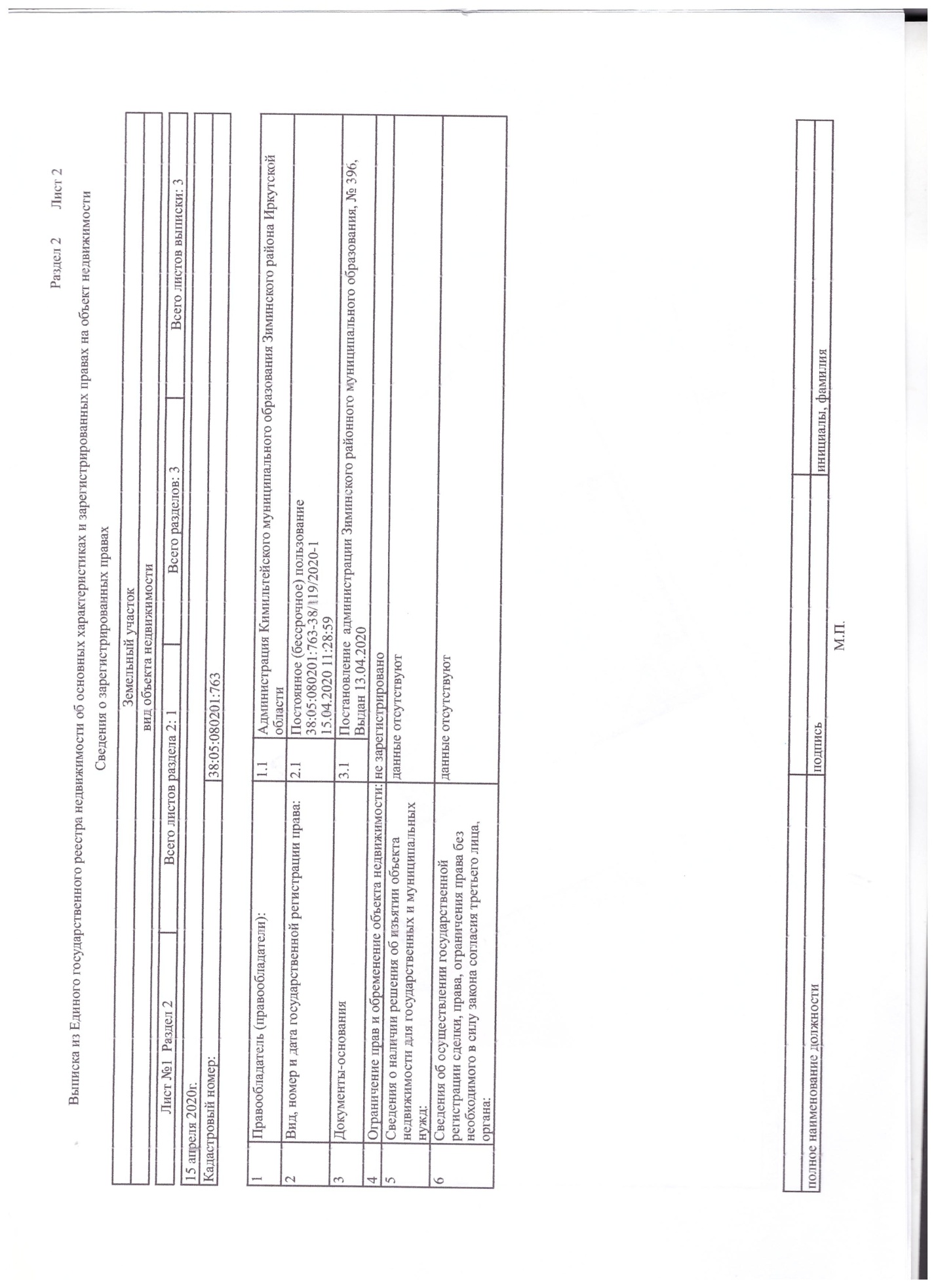 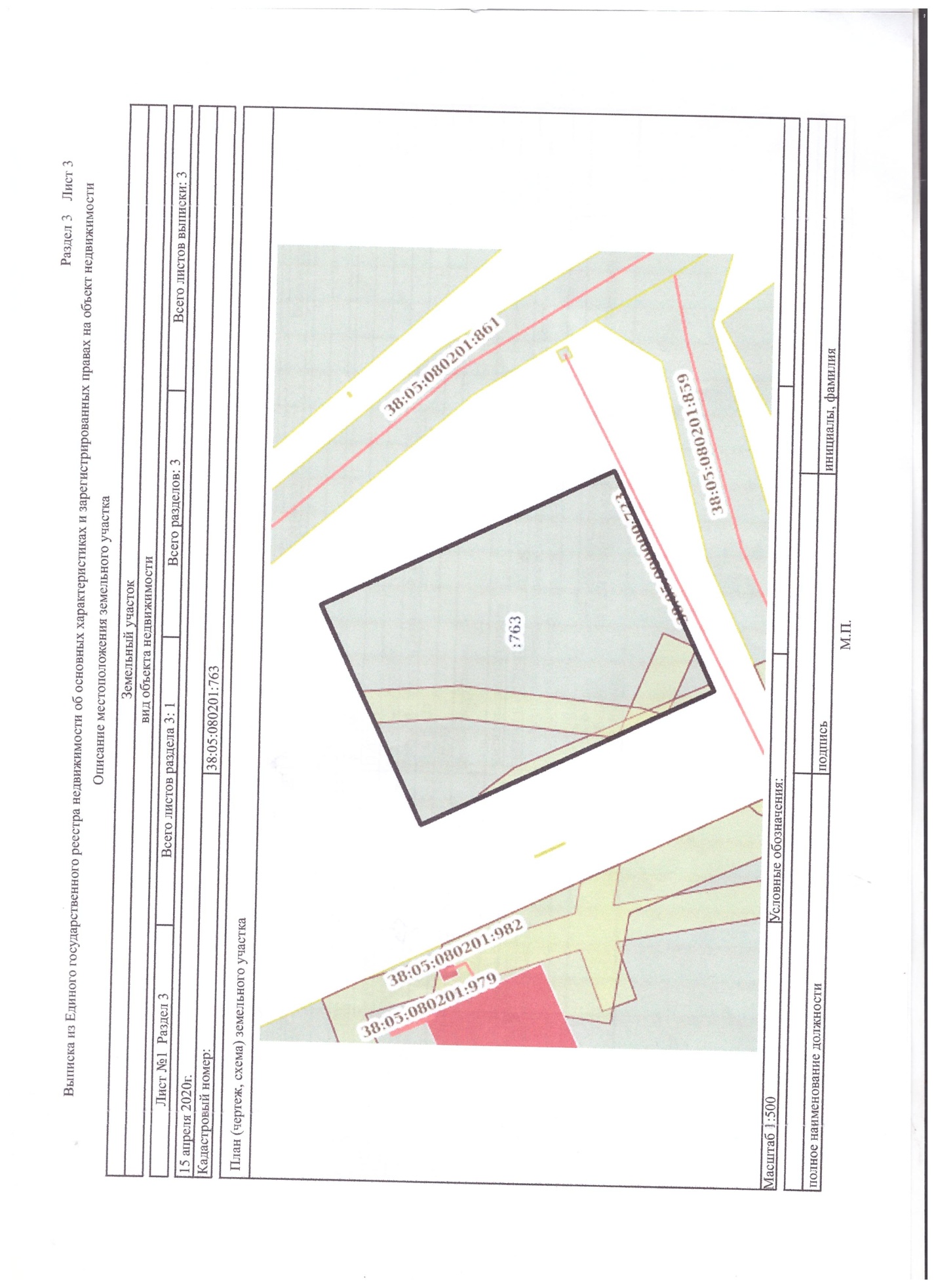 2.   В настоящее время на земельном участке, расположенном по адресу: Иркутская область, Зиминский район, с. Перевоз, ул. Юбилейная 2а площадью 1200 кв.м. расположен пустырь, заросший травой. Слева к участку примыкает территория начальной школы и детского сада с. Перевоз, справа расположена улица Набережная.Текущее состояние объекта благоустройства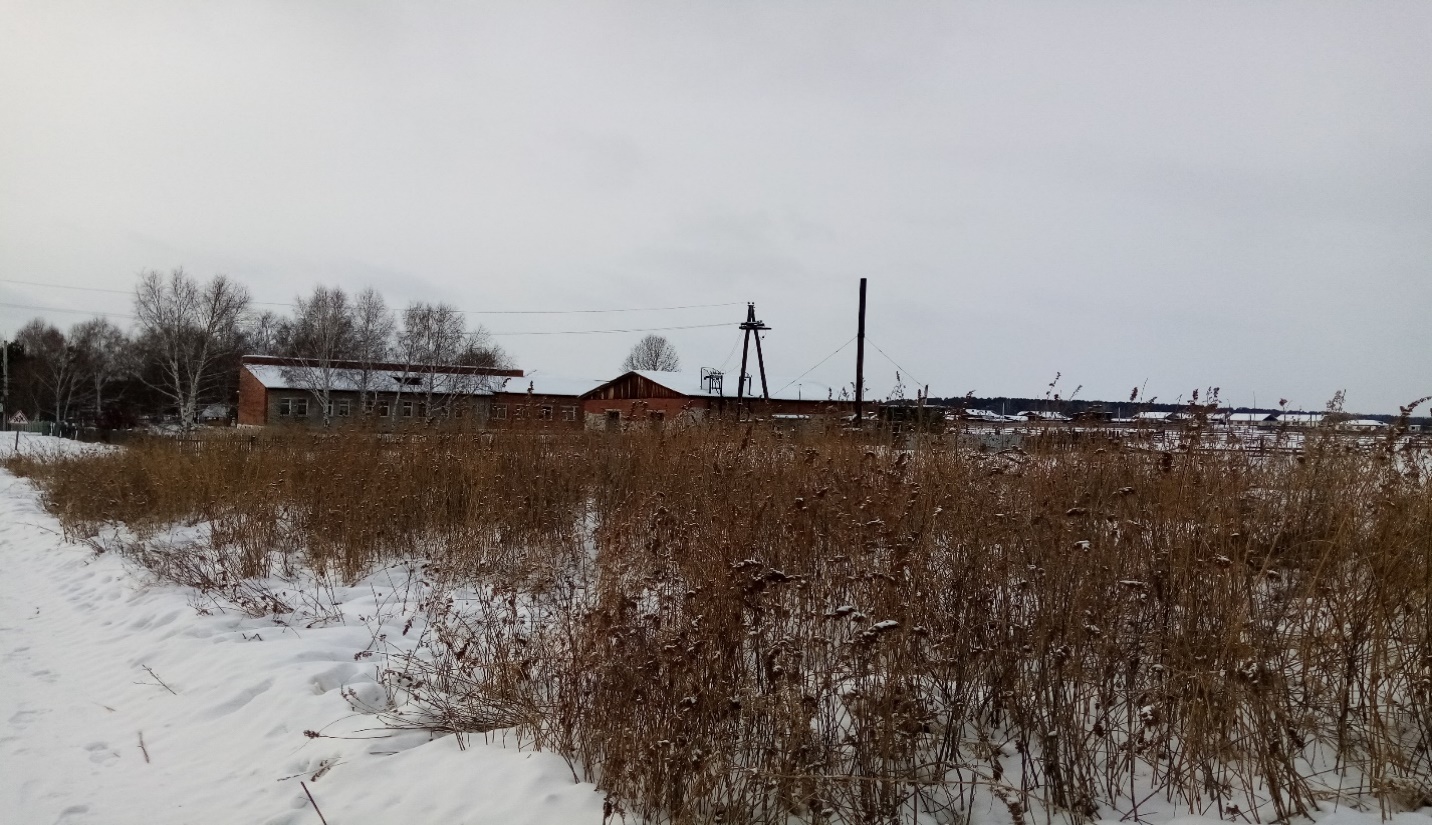 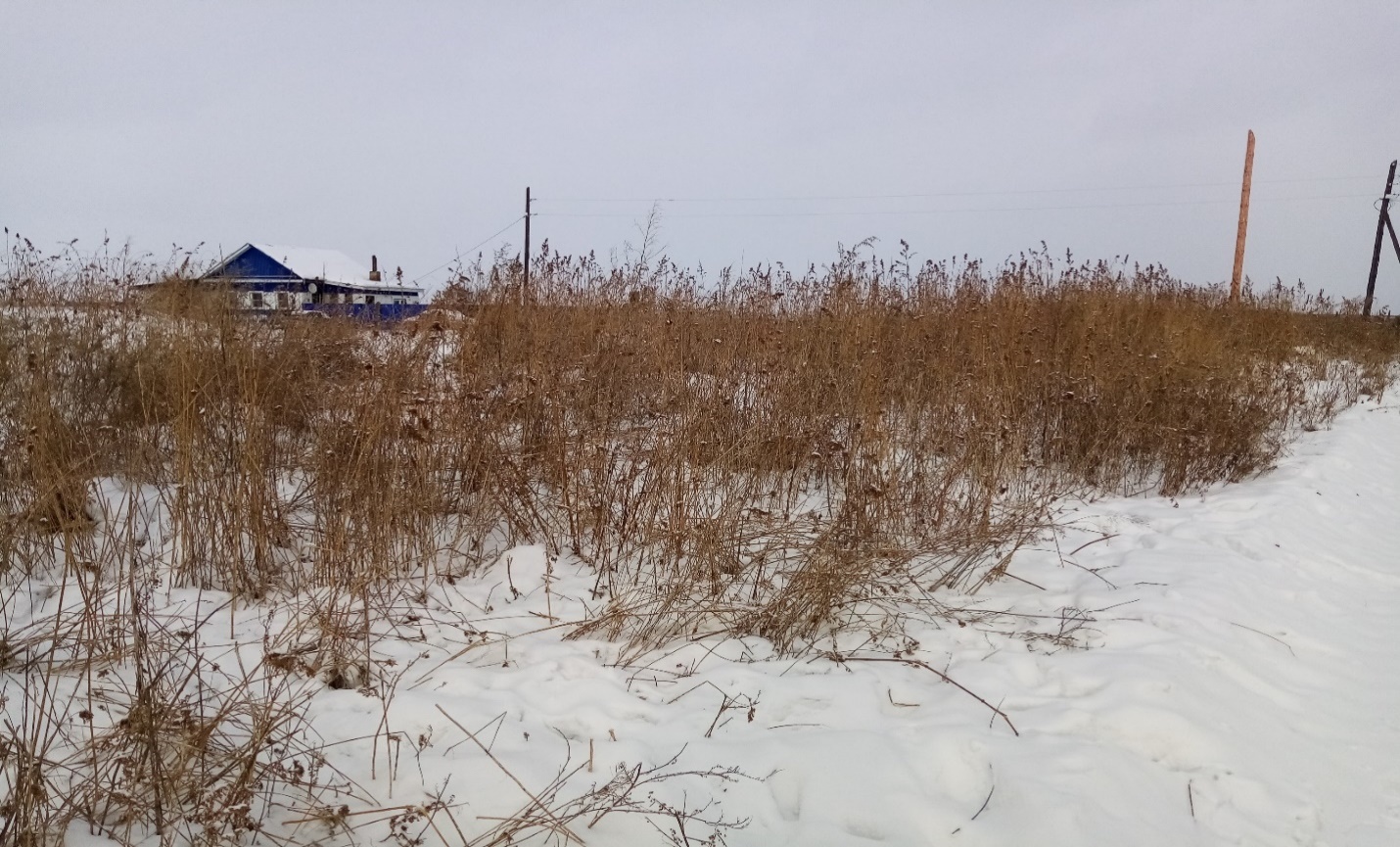 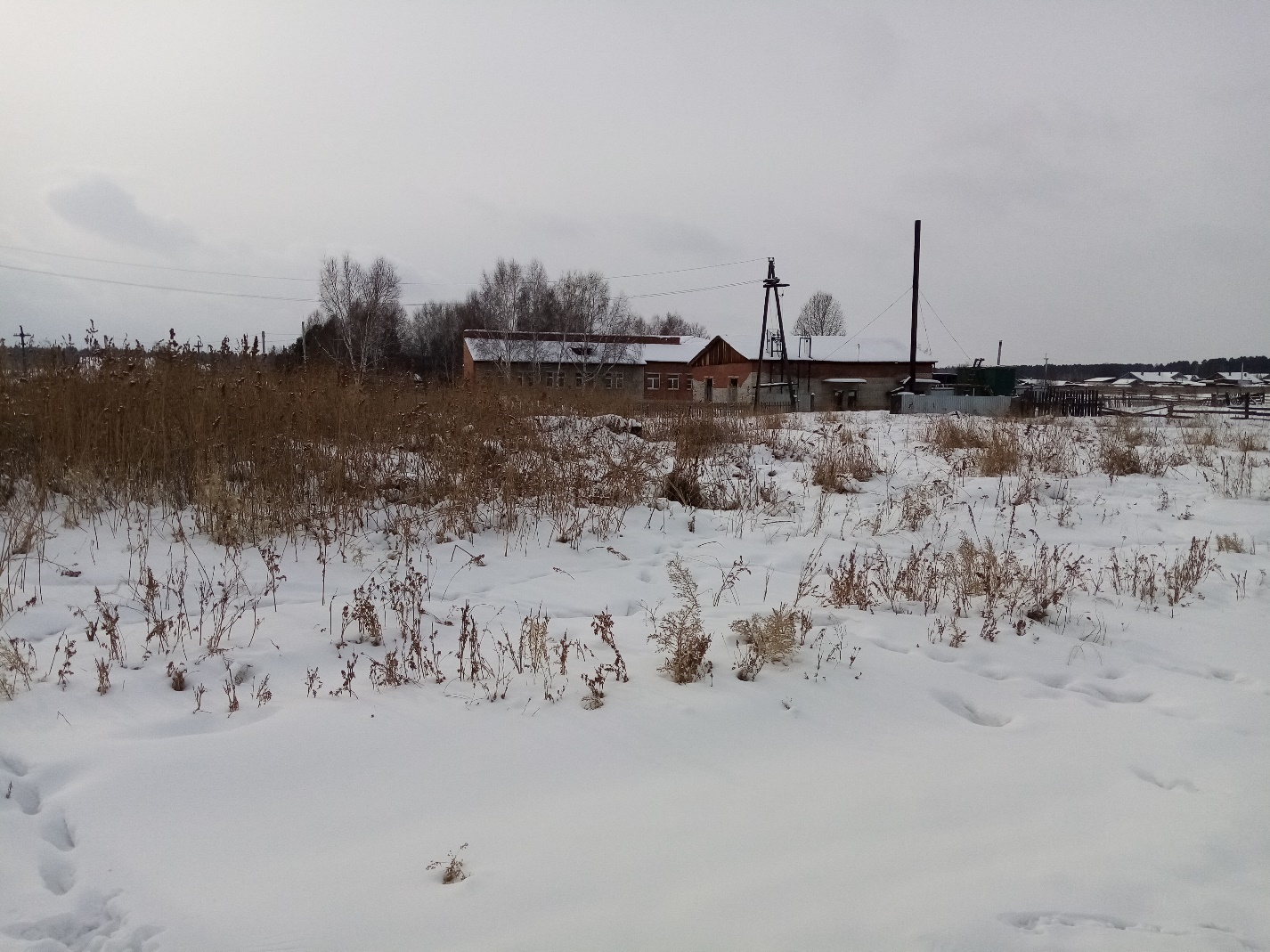 Планируемая спортивная площадка, станет местом ведения здорового образа жизни, ученики и воспитанники образовательных учреждений с. Перевоз с раннего возраста будут приобщаться к здоровому образу жизни, дети получат возможность играть, заниматься спортом и развиваться. В летний период можно проводить турниры по волейболу, баскетболу, по мини-футболу среди жителей Кимильтейского МО. Спортивная площадка в любое время года, будет местом притяжения жителей.  Создание спортивной площадки решит проблему физического воспитания молодёжи, привлечение данной категории жителей к ведению здорового образа жизни, благоустройства села, которое способствует оздоровлению окружающей среды, улучшая микроклимат и снижая уровень шума. В настоящее время мы, жители и администрация Кимильтейского муниципального образования на сходе жителей приняли решение – облагородить село Перевоз, чтобы оно выглядело красивым, живописным, уютным. Обустройством спортивной площадки будет заниматься инициативная группа граждан села.         Решение проблемы благоустройства спортивной площадки может быть достигнуто путём объединения интересов инициативных  граждан, бизнеса и власти. Решение задачи будет обеспечено посредством осуществления проекта «Обустройство спортивной площадки в с. Перевоз».Реализация  проекта  приведёт к улучшению внешнего вида села и обеспечит комфортные условия для работы и отдыха населения.Общественная значимость проекта заключается в том, что он способствует активности населения, устанавливает тесную связь между населением, органами местного самоуправления и бизнеса, способствует трудовому воспитанию молодого поколения,  формирует культурный, здоровый образ жизни жителей села.Ожидаемый результат проекта, который планируется достичь в ходе реализации проекта:1. Появление культурного объекта в селе, где жители будут иметь возможность проведения своего досуга.2. Повышение эстетического и культурного уровня жителей.3. Заботливое и бережное отношение к новому объекту, созданного своим личным трудовым участием.Целевыми индикаторами Проекта будут являться следующие показатели:- обустройство игровой зоны;- обустройство тренажёрной зоны ;- устройство спортивных скамеек для зрителей.- количество высаженных деревьев по периметру площадки.Спортивная площадка запланирована на земельном участке общей площадью 1200 кв. метров. Рядом находится детский сад «Багульник» и начальная школа с. Перевоз. На данном земельном участке планируется: установить ограждение с четырёх сторон из металлических конструкций, а также установить ограждение игровой зоны также металлическим ограждением, общая длина металлических ограждений составит 194 метра. Для комфортного занятия спортом в тёмное время суток установить освещение по периметру площадки с установкой 4 фонарей. Обустроить игровую зону с укладкой спортивного покрытия на площади 242 кв. метров, обустроить тренажёрную зону с установкой теннисного стола, а в последующем осуществить установку уличных тренажёров, с укладкой спортивного покрытия на площади 156 кв. метров. Для зрителей и болельщиков будут установлены скамейки. Обустроить зону для зрителей и болельщиков с установкой скамеек для зрителей и болельщиков, а также обустройство дорожки к уличным туалетам, с укладкой тротуарной плитки на общей площади 153 кв. метра. По периметру всех зон планируется установка 122 метров бордюрного камня и посадка саженцев деревьев для озеленения.Ситуационная схема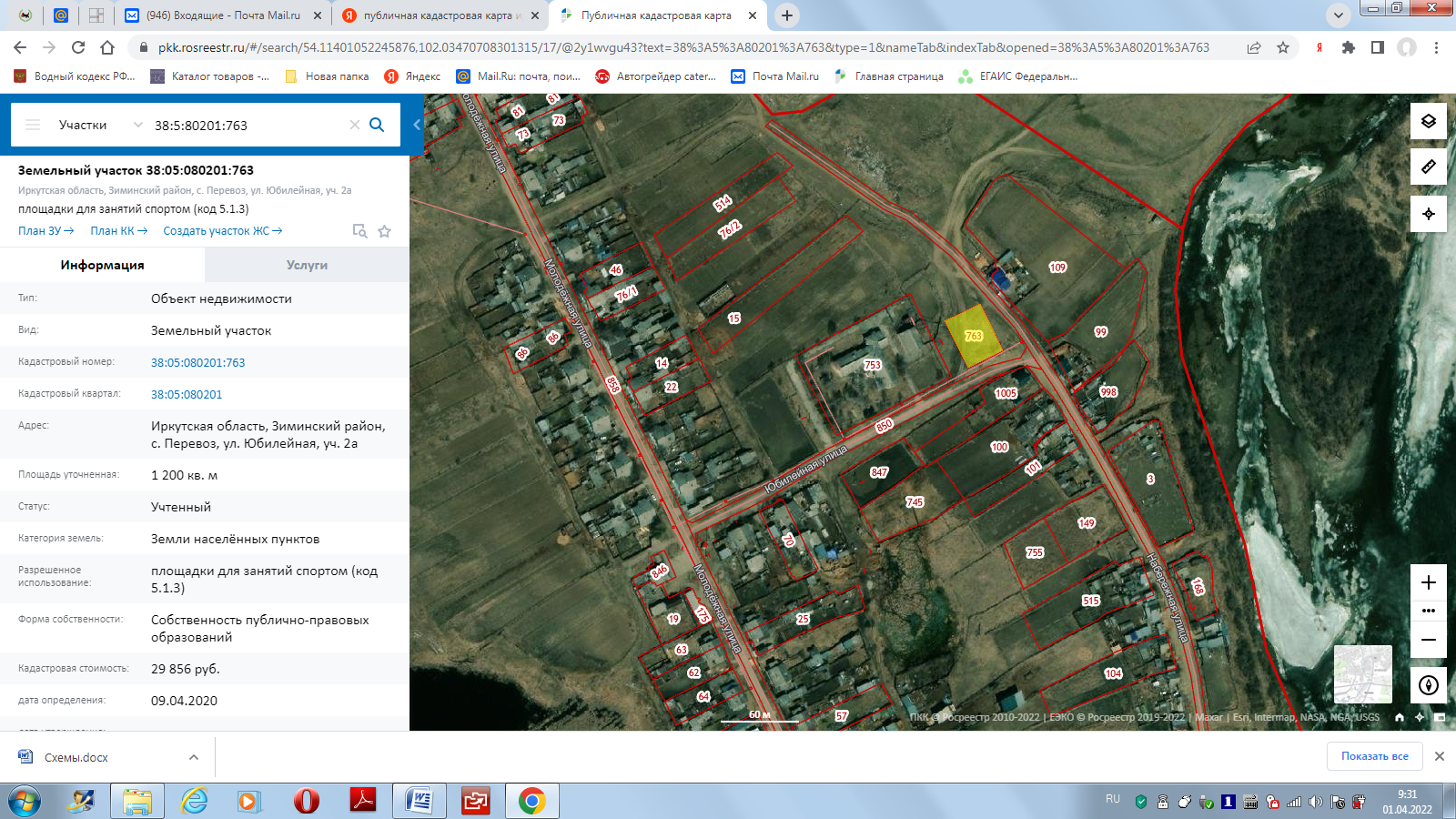 с. Перевоз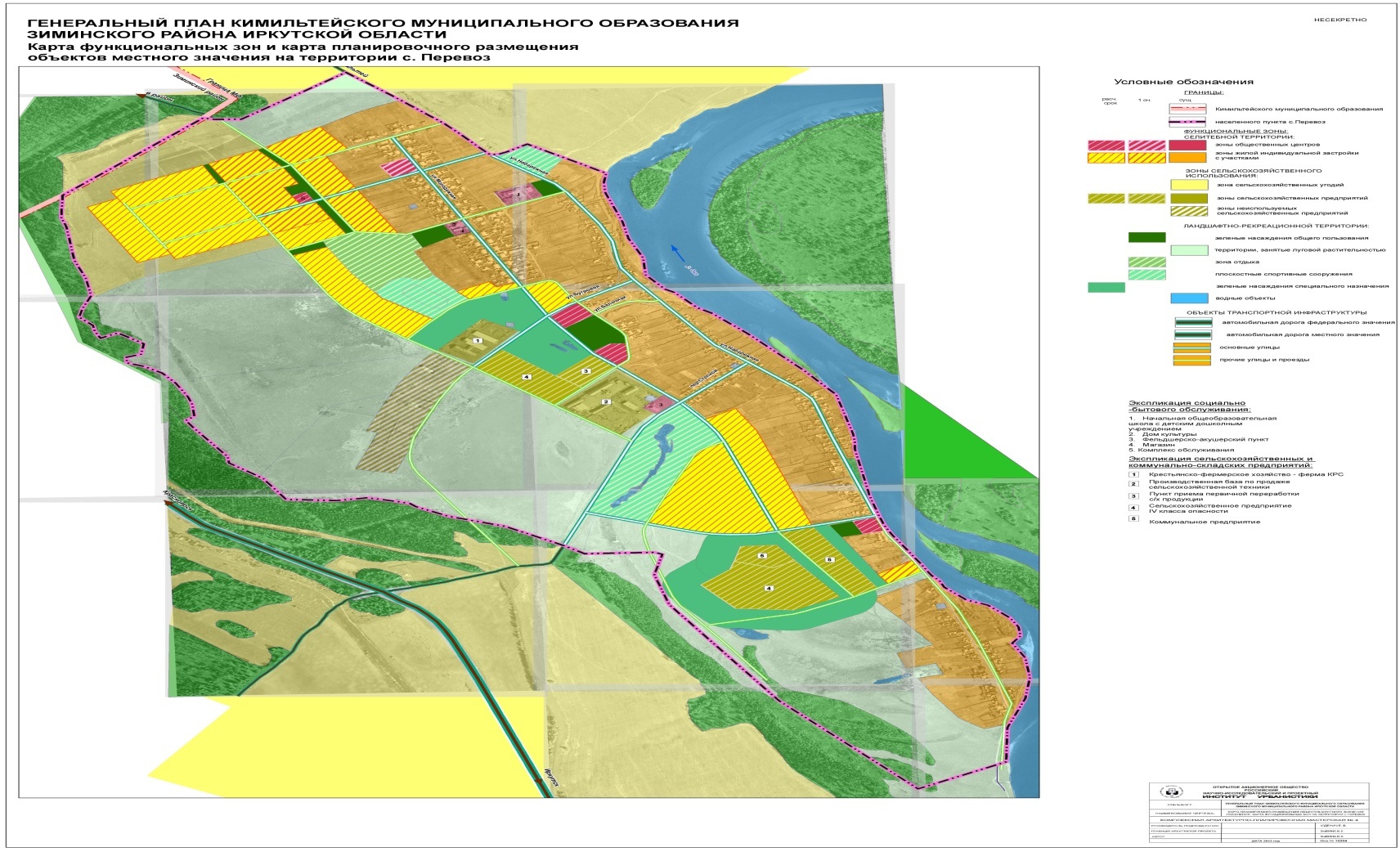 Визуализация решений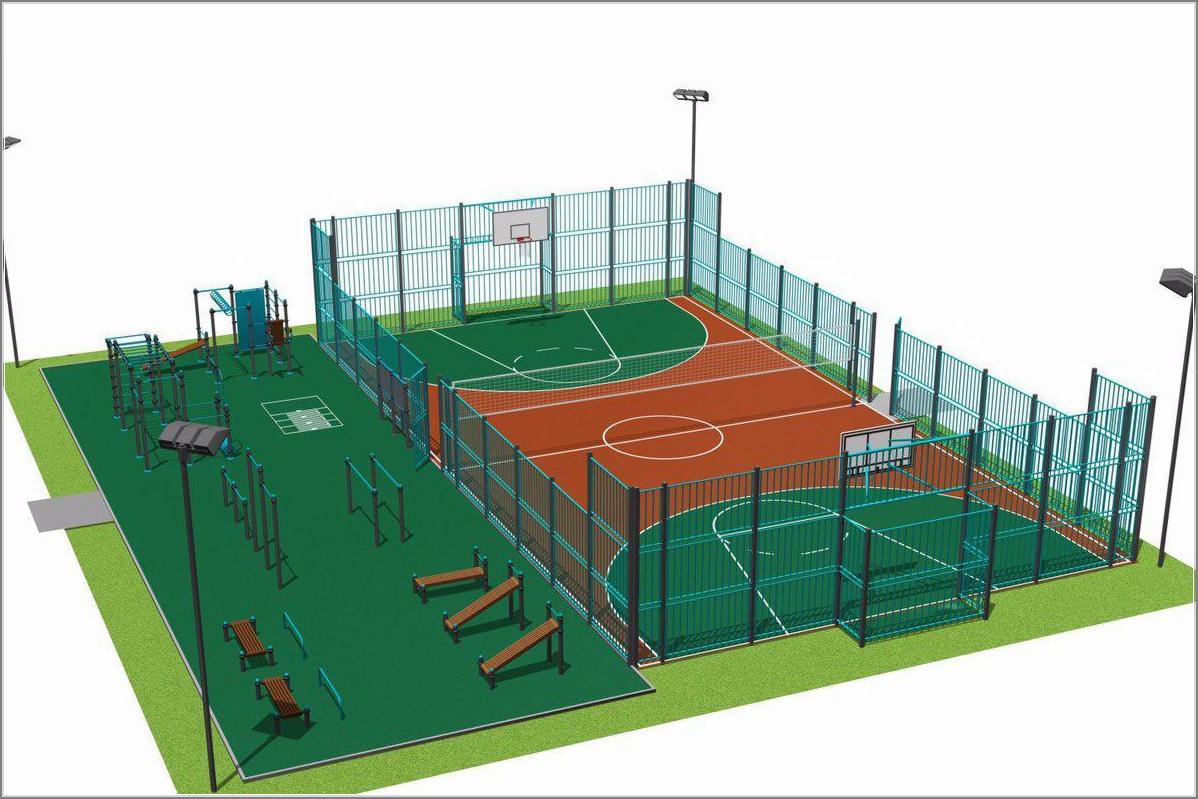 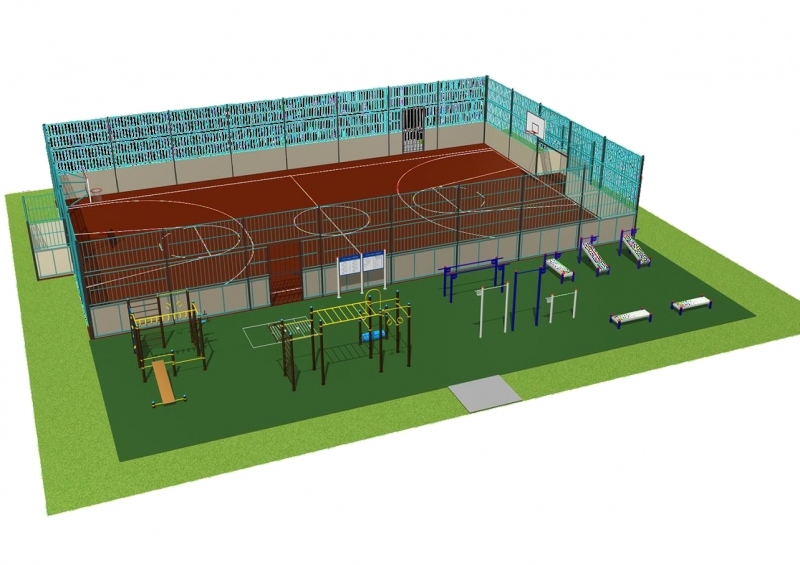 Элементы благоустройства                      Скамья                                                           Урна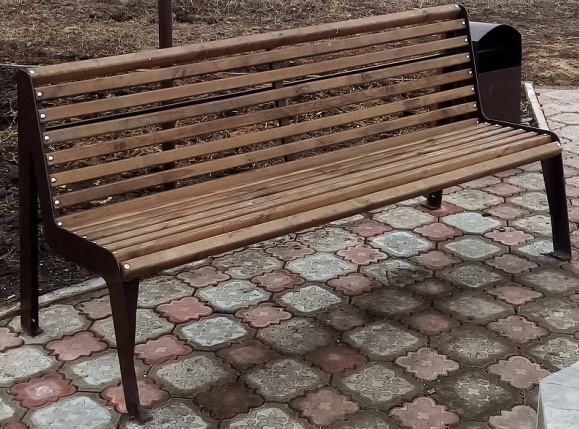 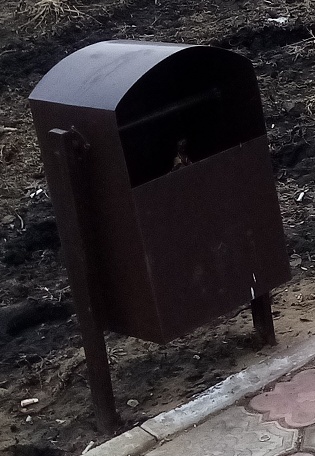             Спортивная площадка                      Ограждение площадки                   с покрытием                            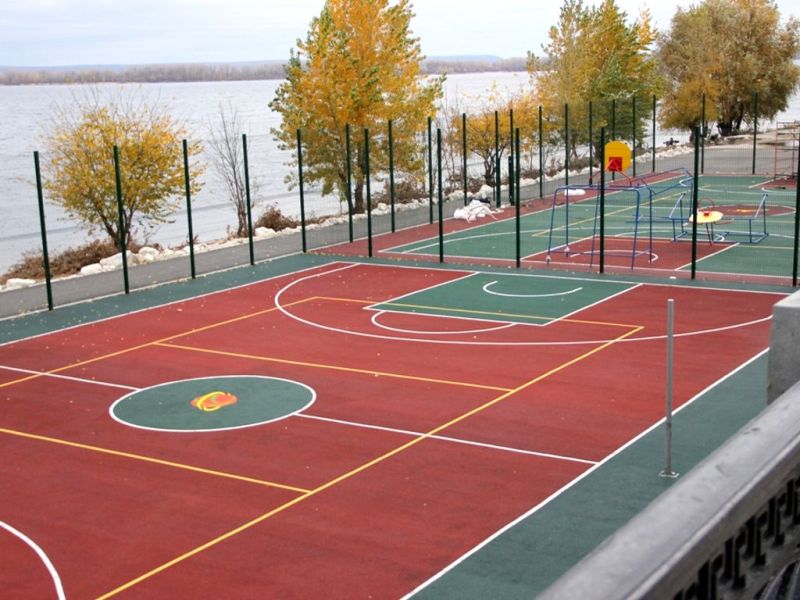 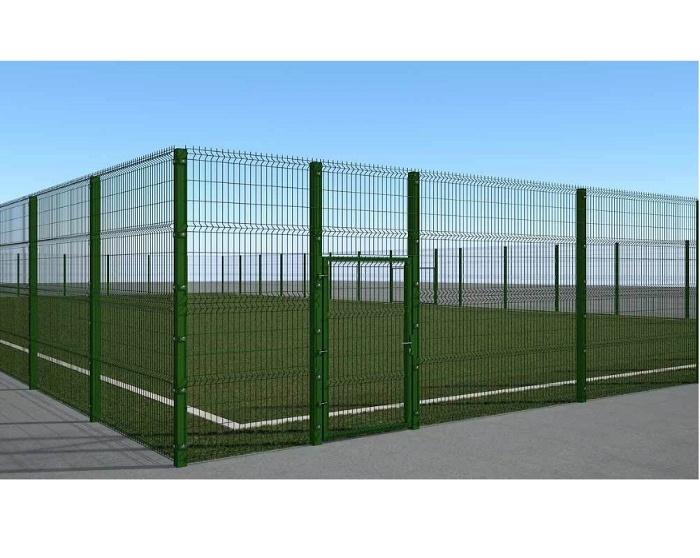            Скамья для зрителей                    Уличный консольный светильник                  и болельщиков                                                    100 Вт.                           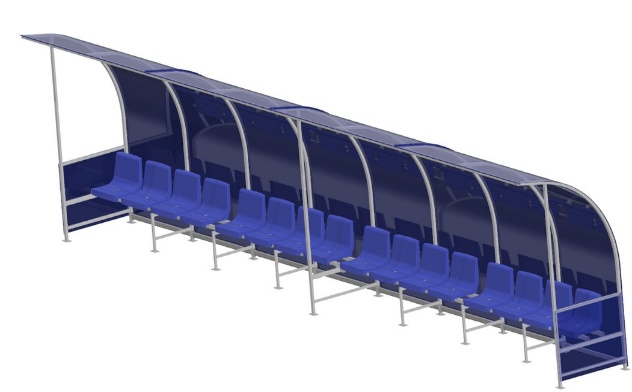 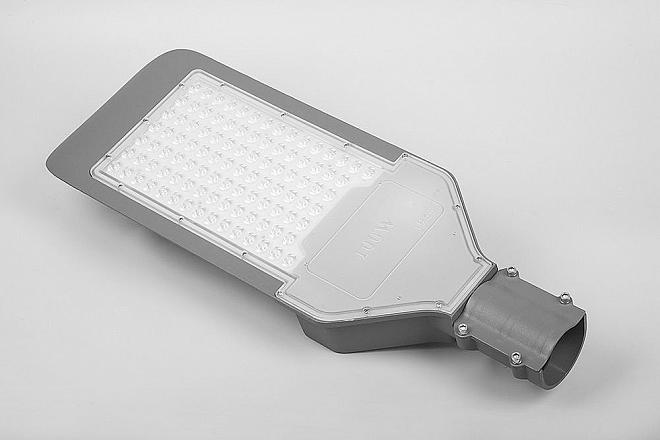 3. Согласно государственной программы Российской Федерации «Комплексное развитие сельских территорий», утвержденной постановлением Правительства Российской Федерации от 31 мая 2019 года № 696, в 2023 году будут выполнены работы по созданию и обустройство зон отдыха, спортивных и детских игровых площадок, площадок для занятия адаптивной физической культурой и адаптивным спортом для лиц с ограниченными возможностями здоровья. Также в рамках мероприятий перечня проектов народных инициатив, утвержденных постановление Правительства Иркутской области от 14.02.2019 № 108-пп «О предоставлении и расходовании субсидий из областного бюджета местным бюджетам в целях софинансирования расходных обязательств муниципальных образований Иркутской области на реализацию мероприятий перечня проектов народных инициатив», будет выполнена закупка и установка комплекта уличных тренажеров на территории реализации проекта. 4. Данный проект соответствует нормам безопасности и законодательству Российской Федерации, администрация Кимильтейского муниципального образования, возьмет на себя ответственность, при приобретении сертифицированных материалов на территории реализации проекта.5. Администрацией Кимильтейского муниципального образования будут выполнены мероприятия по приобретению необходимых материалов, путем заключения прямых договоров с поставщиками. Индивидуальные предприниматели и сформированная бригада населения примут участие в обустройстве спортивной площадки.6. Администрация Кимильтейского муниципального образования, возьмет на себя, содержание в надлежащем состоянии и сохранение данного объекта благоустройства. На сходах будет проведена разъяснительная и воспитательная работа с жителями, а в школе – с учащимися, по бережному отношению к вновь создаваемому объекту благоустройства.План реализации мероприятий ПроектаСмета расходов по проектутыс. рублей* где:ДС – денежные средстваТУ – трудовое участиеПП- предоставление помещенийТС- предоставление технических средствИ- иное * - два знака после запятойГлава Кимильтейскогомуниципального образования                                                                                                   _____________________                                                                                                         (М.П., подпись)                   (расшифровка подписи)Исполнитель: Главный специалист администрации                                    Кимильтейского МО                                                                    ________________              ______________________                                                                                                             (подпись)                          (расшифровка подписи)Наименование проекта«Обустройство спортивной площадки в с. Перевоз»Направления реализации проектаСоздание и обустройство зон отдыха, спортивных и детских игровых площадок, площадок для занятия адаптивной физической культурой и адаптивным спортом для лиц с ограниченными возможностями здоровьяКоличественные показатели (показатель) результатов проекта по объектам, включенным в ПроектСпортивная площадкаАдрес или описание местоположения665375, Иркутская область, Зиминский район, с. Перевоз, ул. Юбилейная 2аОКТМО населенного (-ых) пункта (-ов)25610407116Численность населения на 1 января года подачи заявки в населенных пунктах, в котором реализуется Проект, чел.690 чел.Благоустраиваемая площадь, на которой реализуется Проект, кв.м1200 кв. м.Описание состава инициативной группыАдминистрация Кимильтейского муниципального образования, инициативная группа граждан в количестве 30 человек, ИП Ковалев Ю.В., ИП Бухаров М.А.Продолжительность реализации Проекта (количество месяцев)5 месяцевПланируемая дата начала и дата окончания реализации Проекта01.05.2023 - 30.09.2023Общие расходы по Проекту, тыс. руб.:2850,00в том числе за счет средств:Государственной поддержки (федерального и регионального бюджетов. Сумма средств федерального бюджета и бюджета субъекта Российской Федерации, которая не превышает 2 млн. рублей и не > 70% от общих расходов по проекту)1995,00местного бюджета 300,70внебюджетных источников (вклад граждан, индивидуальных предпринимателей, общественных организаций, юридических лиц) (обязательное условие)554,30из них:вклад граждан, тыс. рублей:446,20денежные средства0трудовое участие446,20предоставление помещений0предоставление технических средств0иное (указать наименования вида расходов)0вклад общественных, включая волонтерские, организаций, тыс. руб.:0денежные средства0предоставление помещений0предоставление технических средств0трудовое участие0иное (указать наименования вида расходов)0вклад юридических лиц (индивидуальных предпринимателей), тыс. руб.:108,10денежные средства0предоставление помещений0предоставление технических средств0трудовое участие108,10иное (указать наименование вида расходов)0№Описание работТрудовые затраты, количество человеко-часов*Стоимость одного человека-часа, рублей**Стоимость трудовых затрат, рублей1Планировка площади 60,00230,0013800,002Разработка грунта с погрузкой на автомобили самосвалы 80,00230,0018400,003Устройство подстилающих и выравнивающих слоёв оснований из песчано-гравийной смеси80,00230,0018400,004Устройство дорожек, тротуаров, бордюров, зоны для зрителей и болельщиков540,00230,00124200,005Устройство игровой зоны и тренажёрной зоны590,00230,00135700,006Устройство ограждения спортивной площадки250,00230,0057500,007Монтаж скамеек, урн60,00230,0013800,008Установка теннисного стола10,00230,002300,009Копание ям вручную для стоек и столбов освещения250,00230,0057500,0010Установка освещения 150,00230,0034500,0011Посадка саженцев деревьев, первоначальный уход за ними340,00230,0078200,00Всего:  2410554300,00Численность населения, проголосовавших за Проект, чел.405Численность сельского населения, подтвердившего участие в реализации Проекта, человек30Количество выгодоприобретателей, чел.690в том числе:молодежь до 35 лет, чел.186маломобильная группа, чел.2Наименование мероприятийСроки реализацииОтветственный исполнитель1.  Подготовительные работы:Составления плана по проекту «Обустройство спортивной площадки в с. Перевоз» 01.05.2023-05.05.2023Инициативная группаФормирование бригад и подготовка строительных инструментов01.05.2023-10.05.2023Инициативная группа2.  Приобретение оборудования:Приобретение песчано-гравийной смеси20.05.2023-20.06.2023Администрация Кимильтейского МОПриобретение стоек металлических, профилей, заборной сетки, рамных конструкций для ограждения спортивной площадки20.05.2023-20.06.2023Администрация Кимильтейского МОПриобретение блоков бордюр и тротуарной плитки для устройства дорожек, тротуаров и зоны для зрителей и болельщиков20.05.2023-20.06.2023Администрация Кимильтейского МОПриобретение бетона для фундаментных оснований20.06.2023-01.07.2023Администрация Кимильтейского МОПриобретение арматуры для фундаментных оснований10.06.2023-20.06.2023Администрация Кимильтейского МОПриобретение скамеек, урн20.05.2023-20.06.2023Администрация Кимильтейского МОПриобретение спортивного уличного покрытия20.05.2023-20.06.2023Администрация Кимильтейского МОПриобретение теннисного стола20.05.2023-20.06.2023Администрация Кимильтейского МОПриобретение опор для светильников, светильников, электрокабеля для освещения спортивной площадки20.05.2023-20.06.2023Администрация Кимильтейского МО3.  Ремонтно-строительные работы:Подготовка площадки, разработка грунта, устройство подстилающих и выравнивающих оснований20.05.2023-20.06.2023ИП Ковалев Ю.В.Устройство игровой зоны и тренажёрной зоны20.06.2023-20.07.2023Сформированная бригада населения Устройство дорожек, тротуаров, бордюров и зоны для зрителей и болельщиков01.06.2023-20.07.2023Сформированная бригада населенияУстройство ограждений01.07.2023-01.08.2023ИП Бухаров М.А.Установка теннисного стола 01.07.2023-01.08.2023Сформированная бригада населенияУстановка освещения 01.08.2023-20.08.2023Сформированная бригада населенияМонтаж скамеек, урн01.08.2023-20.08.2023Сформированная бригада населения4.  Прочая деятельность:Посадка саженцев деревьев 01.08.2023-30.08.2023Сформированная бригада населения Уход за саженцами деревьев30.08.2023-30.09.2023Сформированная бригада населенияНаименование расходовЗапрашиваемые средства (субсидия) Местный бюджет Внебюджетные источники, Внебюджетные источники, Внебюджетные источники, Внебюджетные источники, Внебюджетные источники, Внебюджетные источники, Внебюджетные источники, Внебюджетные источники, Внебюджетные источники, Внебюджетные источники, Внебюджетные источники, Внебюджетные источники, Внебюджетные источники, Внебюджетные источники, Внебюджетные источники, Наименование расходовЗапрашиваемые средства (субсидия) Местный бюджет вклад юридических лиц вклад юридических лиц вклад юридических лиц вклад юридических лиц вклад юридических лиц вклад индивидуальных предпринимателейвклад индивидуальных предпринимателейвклад индивидуальных предпринимателейвклад индивидуальных предпринимателейвклад индивидуальных предпринимателейвклад гражданвклад гражданвклад гражданвклад гражданвклад гражданДСТУППТСИДСТУППТСИДСТУППТСИПланировка площадей 13,80Разработка грунта с погрузкой на автомобили самосвалы18,40Приобретение песочно-гравийной смеси для устройства подстилающих и выравнивающих слоёв оснований150,70Устройство подстилающих и выравнивающих слоёв оснований из песочно-гравийной смеси 18,40Приобретение блоков бордюр и тротуарной плитки для оформления дорожек, тротуаров, зоны для зрителей и болельщиков150,00Устройство дорожек, тротуаров, бордюров, зоны для зрителей и болельщиков124,20Приобретение стоек, металлических профилей, заборной сетки, рамных конструкций для ограждения спортивной площадки590,00Устройство ограждений спортивной площадки57,50Приобретение скамеек, урн241,00Монтаж скамеек, урн13,80Приобретение бетона для фундаментных оснований200,00Приобретение арматуры для фундаментных оснований205,00Приобретение спортивного уличного покрытия599,00Устройство игровой зоны и тренажёрной зоны135,70Приобретение теннисного стола40,00Установка теннисного стола2,30Приобретение светильников, электрокабеля, стоек для освещения 120,00Копание ям вручную для стоек освещения57,50Установка освещения34,50Посадка саженцев деревьев, первоначальный уход за ними  78,20Всего: 1995,00300,70108,10446,20Общие расходы по проекту2850,002850,002850,002850,002850,002850,002850,002850,002850,002850,002850,002850,002850,002850,002850,002850,002850,00